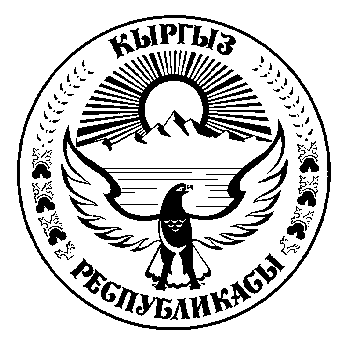                          ТОКТОМ				                     ПОСТАНОВЛЕНИЕ			   14.11.2019-ж. № 171/34-7                                                                        Кара-Көл шаары                                                                                                                                  “Кара-Көл шаарынын I вице-мэр  кызматына     дайындоого макулдук берүү  жөнүндө”      Кыргыз Республикасынын “Жергиликтүү өз алдынча башкаруу жөнүндө” Мыйзамынын 31- беренесинин 3-бөлүгүнүн 4-бөлүкчөсүнө ылайык, Кара-Көл шаардык кеңешинин кезектеги XXXIV сессиясы                                                              Токтом кылат:Кара-Көл шаарынын   I вице-мэр  кызматына  Элдияр Эркиналиевич Бабакановду дайындоого макулдук берилсин.  Бул токтом массалык маалымат каражаттарына жарыялангандан кийин күчүнө кирет.Төрага                                                                 Б.Н. Кыргызалиев                         ТОКТОМ				                     ПОСТАНОВЛЕНИЕ				14.11.2019-ж.  №172/34-7                                                                    Кара-Көл шаары      “Кара-Көл шаарынын мэринин  шаардагы иштердин жалпы абалы, бюджеттин аткарылышы,муниципалдык менчиктин жана бюджеттен тышкаркыфонддун каражаттарынын пайдаланышы, шаарды социалдык жактан өнүктүрүү жана калкты социалдык жактан коргоо программаларынын 2019-жылдын 9 айындааткарылышы жөнүндө маалыматы”         Кара-Көл шаарынын мэринин шаардагы иштердин жалпы абалы, бюджеттин аткарылышы, муниципалдык менчиктин жана бюджеттен тышкаркы фонддун каражаттарынын пайдаланышы, социалдык жактан коргоо программаларынын  2019-жылдын 9 айында аткарылышы жөнүндө шаардын мэри И.М.Еркеевдин маалыматын жана шаардык кеңештин бюджет, экономика жана финансы маселелери боюнча туруктуу комиссиясынын төрагасы А.К.Чаргыновдун, шаардык кеңештин  өндүрүш, курулуш, архитектура, турак жай, коммуналдык чарба, муниципалдык менчик,  жер маселелери, инвестиция  боюнча туруктуу комиссиясынын төрагасы  А.О.Тайчабаровдун билдирүүлөрүн угуп жана талкуулап чыгып, депутаттардын Кара-Көл шаардык кеңешинин кезектеги XXXIV сессиясы ТОКТОМ  КЫЛАТ:Кара-Көл шаарынын мэринин шаардагы иштердин жалпы абалы, бюджеттин аткарылышы, муниципалдык менчиктин жана бюджеттен тышкаркы фонддун каражаттарынын пайдаланышы, социалдык жактан коргоо программаларынын  2019-жылдын 9 айында аткарылышы жөнүндө шаардын мэри И.М.Еркеевдин маалыматын жана шаардык кеңештин бюджет, экономика жана финансы маселелери боюнча туруктуу комиссиясынын төрагасы А.К.Чаргыновдун, шаардык кеңештин  өндүрүш, курулуш, архитектура, турак жай, коммуналдык чарба, муниципалдык менчик,  жер маселелери, инвестиция  боюнча туруктуу комиссиясынын төрагасы  А.О.Тайчабаровдун билдирүүлөрү эске алынсын.Кара-Көл шаардык кеңешинин 10.04.2019-ж. №153/27-7 “Кара-Көл шаарынын 2019-жылга шаардык бюджети жана 2020-2021-жылдарга болжолу жөнүндө” токтомунун Кара-Көл шаардык мэриянын 2019-жылга социалдык-экономикалык өнүктүрүү программасы, же “Өнүгүү бюджетинин” иш планынын реестринде каралган иш-чараларды 2019-жылдын аягына чейин толук кандуу аткаруу шаардык мэрияга  (И.М.Еркеев) милдеттендирилсин.Кара-Көл шаардык кеңешинин 10.04.2019-ж. №153/27-7 санду токтому менен бюджеттин киреше бөлүгү 97 574,3миң сом өлчөмүндө бекитилген. Шаардык  бюджеттин киреше бөлүгү 2019-жылдын 9 айынын жыйынтыгы менен 3 708,0миң сомго аз аткарылгандыгы белгиленсин жана 2019-жылдын 31-декабрына чейин  бекитилген планды аткаруу шаардык мэрияга (И.М.Еркеев), Кыргыз Республикасынын Финансы министрлигинин Кара-Көл башкармалыгына (Ж.Т.Осмонкулов),  Мамлекеттик салык кызматынын Жалал-Абад облусунун  Кара-Көл шаары боюнча башкармалыгына (Муратов Т.Т.) милдеттендирилсин.Бул токтомдун аткарылышын камсыз кылуу шаардык мэрияга ( И.М.Еркеев), Кыргыз Республикасынын Финансы министрлигинин Кара-Көл башкармалыгына (Ж.Т.Осмонкулов), ал эми көзөмөлгө алуу шаардык кеңештин бюджет, экономика жана финансы маселелери боюнча туруктуу комиссиясына (А.К.Чаргынов), өндүрүш, курулуш, архитектура, турак жай, коммуналдык чарба, муниципалдык менчик жана жер маселелери, инвестиция боюнча туруктуу  комиссиясына  (А.О.Тайчабаров ) жүктөлсүн.                 Төрага                                                                          Б.Н.Кыргызалиев               ТОКТОМ				                                 ПОСТАНОВЛЕНИЕ	14.11. 2019-ж. №173/34-7                                                          Кара-Көл шаары“Кара-Көл шаарынын 2019-2020-жылга  күзгү-кышкы мезгилге даярдыгы  жөнүндө”        “Кара-Көл шаарынын экономика тармактарын жана калкын 2019-2020-жылдардагы күз-кыш мезгилине даярдоо жөнүндө” Кара-Көл шаарынын  I вице-мэринин у.м.а. Э.Э.Бабакановдун маалыматын,  шаардык кеңештин  өндүрүш, курулуш, архитектура, турак жай, коммуналдык чарба, муниципалдык менчик,  жер маселелери, инвестиция  боюнча туруктуу комиссиясынын төрагасы  А.О.Тайчабаровдун билдирүүсүн угуп жана талкуулап чыгып, депутаттардын Кара-Көл шаардык кеңешинин кезектеги XXХIV сессиясы төмөндөгүлөрдү белгилейт.       Кыргыз Республикасынын Өкмөтүнүн 2019-жылдын 2-майындагы “Кыргыз Республикасынын экономикасынын тармактарын жана калкын  2019-2020-жылдын күз-кыш мезгилине даярдоо жөнүндө” №210 токтомун, Кыргыз Республикасынын Өкмөтүнүн Жалал-Абад областындагы ыйгарым укуктуу өкүлүнүн 2019-жылдын 12-июнундагы  №60 сандуу токтомун турмушка  ашыруу, шаардын  калкын  жана  экономика  тармактарын  2019-2020-жылдагы күзгү-кышкы  мезгилге даярдоо  жана аталган мезгилди  ийгиликтүү өткөрүү  максатында 2019-жылдын  14-июнунда  шаардык мэриянын №255-б  сандуу буйругу чыгарылып, шаардык штабдын  курамы  түзүлүп, шаардын калкын жана экономика тармактарын 2019-2020-жылдагы күз-кыш мезгилине даярдоонун иш-чарасы бекитилген жана тиешелүү  мекеме-ишканаларга аткаруу үчүн жеткирилген.       Шаарды жылуулук менен камсыз кылуу үчүн төрт (“ЦТК”, А.К.Тавашаров, 7-аянтчадагы “ДСР”, “Бекташ”) электр откана иштейт. Алардын жалпы кубаттуулугу Р-42мВт жана жылуулук берүүчү түтүкчөсүнүн узундугу 46,2 чакырымды түзөт жана жылдык пландын негизинде график боюнча бардык электр отказандарга капиталдык жана кезектеги  оңдоп-түзөө иштери жүргүзүлгөн. “ЦТС” электр отказандары -100%, “Бекташ” электр отказандары-100%,   “ДСР”электр отказандар-100%, “Тавашаров” электр отказандары-100% га даяр, капиталдык оңдоодон толук кандуу өткөрүлгөн.Жылуулук түйүндөр участкасы боюнча шаар ичинде жылуулук түтүкчөлөрүн алмаштыруу иштери боюнча подряддык ыкма менен Ленин к. №2а үйүнөн Ленин к.№5а үйүнө чейин О 76мм-320п/м, Серый к.№12 үйүнөн Серый к.№13 үйүнө чейин О 76мм-320п/м, жалпы 516 п/м алмаштырылган. Ал эми чарбалык ыкма менен М.Сабиров к. №117 үйүнөн Сабиров к.№23 үйүнө чейин О 273мм-700п/м,  Акынай к.№104 үйүнөн  ВЗКке чейин О 108мм-340п/м, Серый к.№5 үйүнөн “Келечек” балдар бакчасына чейин О 108мм-134 п/м, Чаргынов  көчөсүнөн “Баластан” балдар бакчасына чейин О 76мм-104п/м, М.Сабиров к.№111 үйүнөн шаардык ооруканага чейин О 108мм-109п/м, Акынай к. №71 үйүнөн Мамытов к. №1 үйүнө чейин О 76мм-366 п/м алмаштырылган.Д.Шопоков атындагы №4 орто мектебинин “Келечек”, “Баластан” балдар бакчаларынын жылуулук тутумдарынын түтүкчөлөрүн, батареяларын тазалатуу, Т.Темиров атындагы №6 мектебинин автоматтарын алмаштыруу, Мамытов атындагы №7 башталгыч мектептин электр зымдарын талапка ылайык монтаждоо, “Бабакан” №8 башталгыч мектептин трансформаторун толук королоо иш-чаралары жүргүзүлүүдө.      Бирок  Ч.Түлөбердиев атындагы № 2 орто мектебин  жана  борборлоштурулган китепкананы борбордук жылытуу түйүнүнө  кошуу иштери ушул мезгилге чейин бүткөрүлгөн жок.      Жылуулук  энергиясына болгон дебитордук карыздар жалпы 3 687189,26 сом, анын ичинен мекеме-ишканалардын карызы- 58969,73 сом, калктын карызы-3 628219,53сом.     Шаардык эмгек жана социалдык өнүгүү, Жазы-Кечүү, Кетмен-Төбө айылдык башкармалыктары тарабынан көмүргө муктаж аз камсыз болгон майыптардын, пенсионерлердин, жашоо шарты начар үй-бүлөлөрдүн, баатыр энелердин, ардагерлердин тизмеси такталып, шаардык бюджеттен 250 000 сом акча каражаты бөлүнүп, 200 жаранга 1250 сомдон  жеке эсептерине которулган.     ШММБгы тарабынан шаардын  ички жолдоруна себүүгө кум жана туз сатып алууга каралган  200,0 миң сом каражатка сатып алуу иштери уюштурулууда.    №30 Жол тейлөө мекемеси тарабынан күз-кышка даярдык көрүү, кыш мезгилинде жол кырсыгын алдын алуу,  Бишкек-Ош автожолундагы таштарды (осыпь)  тазалоо жана жолду кеңейтүү, ашууларды тейлөө иштерин аткаруу үчүн техникаларды толугу менен даярдоо иштери план боюнча жүргүзүлгөн.   1000 тн туз аралашмасын  жана 12 тн көмүр   алуу пландаштырылган. Бүгүнкү күндө  800тн туз аралашмасы  жана 12 тн көмүр даярдалган.     Кара-Көл райондук электр тармактар ишканасы  тарабынан калкты үзгүлтүксүз электр энергиясы менен камсыз кылуу боюнча бир топ иштер пландалган. Анын ичинен 6-10кВ чыңалуудагы электр чубалгыларын оңдоо боюнча план 92% аткарылган. Калган пландар100% ашыкча аткарылган.                         Жогорудагы көрсөтүлгөндөрдүн негизинде  Кара-Көл шаардык кеңешинин кезектеги ХXXIV  сессиясыТоктом кылат:“Кара-Көл шаарынын 2019-2020-жылга  күзгү-кышкы мезгилге  даярдыгы  жөнүндө” Кара-Көл шаарынын  I вице-мэринин у.м.а. Э.Э.Бабакановдун маалыматын,  шаардык кеңештин өндүрүш, курулуш, архитектура, турак жай, коммуналдык чарба, муниципалдык менчик жана жер маселелери, инвестиция  боюнча туруктуу комиссиясынын төрагасы А.О.Тайчабаровдун  билдирүүсү эске алынсын.Кара-Көл шаардык  мэриясы Токтогул ГЭСтер каскады менен биргеликте       Ч.Түлөбердиев атындагы  № 2 орто мектебин  жана  борборлоштурулган китепкананы борбордук жылытуу түйүнүнө  кошуу иштерин  тез аранын ичинде жүргүзсүн.Кара-Көл райондук электр тармактар ишканасына Кара-Көл шаарына бөлүнгөн лимитти сактоо,    Кара-Көл шаарынын калкын электр энергия менен үзгүлтүксүз камсыз кылуу боюнча иш-чараларды жүргүзүү милдеттендирилсин.Кара-Көл райондук электр тармактар ишканасын жер казуучу техника менен камсыз кылуу боюнча “Жалалабатэлектро” ачык акционердик коомуна мэрия менен шаардык кеңеш тарабынан кат  жолдонсун.Токтогул ГЭCтери каскады  шаарды жылуулук менен камсыз кылуучу отказандарды заманбап отказандарга алмаштыруу боюнча иш алып барсын.№30 Жол тейлөө мекемесин кар тазалоочу  жаңы техника менен камсыз кылуу боюнча Кыргыз Республикасынын Транспорт жана жол министрлигине мэрия  менен  шаардык кеңеш   тарабынан кат жолдонсун.Токтогул ГЭСтери каскады жана №30 Жол тейлөө мекемеси 2019-2020-жылдагы күз-кыш мезгилинде шаардын ички автожолундагы карларды, жолдордогу муздарды, таштарды (осыпь) тазалоо жана жолду кеңейтүү, кум, туз чачуу иштерин аткарууда муниципалдык менчик башкармалыгына транспорт жагынан көмөк көрсөтүшсүн.Бул токтомдун аткарылышын камсыз кылуу шаардык мэрияга  (И.М.Еркеев), ал эми    көзөмөлдөө жагы  шаардык кеңештин өндүрүш, курулуш, архитектура, турак жай, коммуналдык чарба, муниципалдык менчик жана жер маселелери, инвестиция  боюнча туруктуу комиссиясына  (А.О.Тайчабаров ) жүктөлсүн.                  Төрага                                                            Б.Н.Кыргызалиев                          ТОКТОМ				                     ПОСТАНОВЛЕНИЕ				14.11.2019-ж   №174/34-7                                                                  Кара-Көл шаары                                                  “Кара-Көл шаарынын шааркурулушу жана архитектура  башкармалыгынын 2018- жылдын акыркы кварталында  жана 2019-жылдын  9 айында аткарган иштери жөнүндө”Кара-Көл шаарынын шааркурулушу жана архитектура башкармалыгынын 2018- жылдын акыркы кварталында жана 2019-жылдын  9 айында аткарган иштери жөнүндө маалыматын угуп жана талкуулап  чыгып, Кара-Көл шаардык кеңешинин кезектеги XХXIV сессиясы төмөндөгүлөрдү белгилейт.          2018-жылдын 4-кварталында ар кандай шааркуруу документтерин даярдоо үчүн жарандардан жана мекеме-ишканалардан 249 даана арыз түшкөн. Анын ичинен 47 кат жогору турган мекемелерден, 97 кат шаар ичиндеги мекеме- ишканалардан, 105 арыздар мэрия жана ММБ тарабынан түшкөн.           2018-жылдын 4-кварталында башкармалыктын өндүрүштүк көрсөткүчтөрү секторлор боюнча  төмөндөгүчө :       1.АПШ жана ИТШ (Архитектуралык-пландоо жана инженердик- техникалык шартары) сектору боюнча  14 санда буйрутмачыларга  документтер даярдалып “Бирдиктүү терезе принцибинин” негизинде  берилген.      2. Долборлоо сектору боюнча шаар ичине ар кандай объектилерди курууга  буйрутмачыларга 3 долбоор түзүлүп  берилген.          3. Жеке менчик турак үй куруу сектору боюнча 6 жеке менчик турак үй курулуп бүтүп, 674,0м2аянты пайдаланууга берилген.          4.  Геодезиялык сектору боюнча 35 жер участкаларынын ситуациалык схемалары түзүлүп, корутунду даярдалып, муниципалдык менчик башкармалыгына тиешелүү комиссияга кароого жөнөтүлгөн.          2019-жылдын 9 ай ичинде жарандардан жана мекеме-ишканалардан 832 даана арыз түшкөн. Анын ичинен 130 кат жогору турган мекемелерден, 305 кат шаар ичиндеги мекеме- ишканалардан, 397 арыздар мэрия жана ММБ тарабынан түшкөн.  2019-жылдын 9 айында башкармалыктын  өндүрүштүк көрсөткүчтөрү секторлор боюнча  төмөндөгүчө :       1.АПШ жана ИТШ (Архитектуралык-пландоо жана инженердик- техникалык шартары) сектору боюнча 37 санда буйрутмачыларга  документтер даярдалып “Бирдиктүү терезе принцибинин” негизинде  берилген.      2.Долборлоо сектору боюнча шаар ичине ар кандай объектилерди курууга  буйрутмачыларга 4 долбоор түзүлүп  берилген.          3.Жеке менчик турак үй куруу сектору боюнча 14 жеке менчик турак үй курулуп бүтүп, 1704,0м2 аянты пайдаланууга берилген.          4.Геодезиялык сектору боюнча 81 жер участкаларынын ситуациалык схемалары түзүлүп, корутунду даярдалып, муниципалдык менчик башкармалыгына тиешелүү комиссияга кароого жөнөтүлгөн.        Жогорудагы белгиленгендердин негизинде Кара-Көл шаардык кеңешинин кезектеги XХXIV сессиясыТоктом кылат:Кара-Көл шаарынын шааркурулушу жана архитектура башкармалыгынын 2018- жылдын 4- кварталында жана 2019-жылдын 9 айында аткарган иштери жөнүндө маалыматы  эске алынсын. Кара-Көл шаарынын шааркурулушу жана архитектура башкармалыгы Кыргыз Республикасынын Өкмөтүнүн № 571 токтомуна жана Кара-Көл шаардык кеңеши  тарабынан бекитилген  “Муниципалдык менчикте турган жер участокторуна менчик же ижара укугун берүүнүн тартиби жана шарттары жөнүндө” жобого ылайык иш  алып барсын.Кара-Көл шаарынын башкы планы боюнча Кыргыз Республикасынын Өкмөтүнө караштуу Архитектура, курулуш  жана турак жай-коммуналдык чарба мамлекеттик агенттигине  мэрия менен шаардык кеңеш кат жолдосун.Токтомдун аткарылышын камсыз кылуу Кара-Көл шаарынын шааркурулушу жана  архитектура башкармалыгына (Б.С.Ызаков ), ал эми  көзөмөлгө алуу жагы шаардык кеңештин өндүрүш, курулуш, архитектура, турак жай, коммуналдык чарба, муниципалдык менчик жана жер маселелери, инвестиция боюнча туруктуу комиссиясына (А.О.Тайчабаров ) жүктөлсүн.   Төрага                                                                    	  Б.Н.Кыргызалиев                         ТОКТОМ				                     ПОСТАНОВЛЕНИЕ				14.11.2019-ж.  №175/34-7                                                                   Кара-Көл шаары         “Кара-Көл шаардык  социалдык өнүгүү башкармалыгынын 2018-жылда  аткарган иштери боюнча маалыматы жөнүндө” 	Кара-Көл шаардык  социалдык өнүгүү башкармалыгынын 2018-жылда аткарган иштери жөнүндө  социалдык өнүгүү башкармалыгынын башчысы Ч.Э.Тургунбаеванын маалыматын жана шаардык кеңештин социалдык маселелер боюнча туруктуу комиссиясынын төрагасы Ж.С.Джуробаевдин билдирүүсүн угуп  жана   талкуулап  чыгып, Кара-Көл    шаардык  кеңешинин   кезектеги   XXXIV    сессиясы                                                           Токтом  кылат:Кара-Көл шаардык социалдык өнүгүү башкармалыгынын 2018-жылда аткарган иштери жөнүндө социалдык өнүгүү башкармалыгынын башчысы Ч.Э.Тургунбаеванын маалыматы жана шаардык кеңештин социалдык маселелер боюнча туруктуу комиссиясынын төрагасы Ж.С.Джуробаевдин билдирүүсү эске алынсын .Кара-Көл шаардык социалдык өнүгүү башкармалыгы 2020-жылдын шаардык бюджетинен каражат бөлдүрүү үчүн жеңилдиктерди алуучу жарандардын тизмесин даректери менен тактап шаардык мэрияга өткөрүп берсин. Бул токтомдун аткарылышы шаардык мэрияга (Г.О.Сатарова), социалдык өнүгүү башкармалыгына (Ч.Э.Тургунбаева), ал эми көзөмөлдөө жагы шаардык кеңештин социалдык маселелер боюнча туруктуу комиссиясына (Ж.С.Джуробаев) жүктөлсүн.             Төрага                                                                                   Б.Н.Кыргызалиев                         ТОКТОМ				                     ПОСТАНОВЛЕНИЕ				14.11.2019-ж.  №176/34-7                                                                    Кара-Көл шаары      “Кыргыз Республикасынын Финансы министрлигитарабынан республикалык бюджеттен берилүүчү (дем берүүчү) гранттарга сунуш долбоорлорду талкулоо жөнүндө”         Кара-Көл шаарынын мэри И.М.Еркеевдин 04.11.2019-ж. чыгыш №05-22/2690 сандуу катындагы маселелер боюнча шаардык кеңештин бюджет, экономика жана финансы маселелери боюнча туруктуу комиссиясынын төрагасы А.К.Чаргыновдун маалыматын угуп жана талкуулап чыгып, депутаттардын Кара-Көл шаардык кеңешинин кезектеги XXXIV сессиясы ТОКТОМ  КЫЛАТ:Кара-Көл шаардык мэриясы тарабынан сунушталган үлүштүк (дем берүүчү) гранттардын эсебинен жасалуучу долбоор-сметалар тиркеме ылайык жактырылсын. (тиркеме тиркелет) Үлүштүк (дем берүүчү) гранттардын эсебинен каржылануучу долбоорлорго үлүштүн жалпы суммасы тиркемеге ылайык бекитилсин.Бул токтомдун аткарылышын камсыз кылуу  шаардык мэрияга (И.М.Еркеев), ШММБнын башчысына жана Кыргыз Республикасынын Финансы министрлигинин Кара-Көл башкармалыгына (Осмонкулов Ж.Т.), ал эми көзөмөлдөө шаардык кеңештин бюджет, экономика жана финансы маселелери боюнча туруктуу комиссиясына (Чаргынов А.К.) жүктөлсүн.              Төрага                                                                  Б.Н.Кыргызалиев                                                                                                       Кара-Көл шаардык кеңешинин                                                                                                       2019-жылдын 14-ноябрындагы                                                                                                       XXXIV сессиясынын  №176/34-7                                                                                                         сандуу  токтомуна  тиркемеКара-Көл шаарынын 2020-жылга шаардык бюджеттен үлүштүк (дем берүүчү) гранттардын эсебинен каржылануучу долбоорлордун                                                               РЕЕСТРИ       Аппарат жетекчи                                                                Нурматова К.И.                         ТОКТОМ				                     ПОСТАНОВЛЕНИЕ				14.11.2019-ж.  №177/34-7                                                                   Кара-Көл шаары      “Кара-Көл шаардык кеңешинин “Энергетик” фракциясынын лидери Эстебес уулу Тилектин “НГЭК” ААКму ишканасынын пенсия жашындагы жумушчуларынын пенсияга чыгуу укугу жана шаар ишкерлеринин социалдык фондго болгон төлөмдөрү жана алимент төлөөчүлөрдүн кайрылуулары боюнча сунушу жөнүндө”          Кара-Көл шаардык кеңешинин “Энергетик” фракциясынын лидери Эстебес уулу Тилектин жана шаардык кеңештин бюджет, экономика жана финансы маселелери боюнча туруктуу комиссиясынын төрагасы А.К.Чаргыновдун билдирүүлөрүн угуп жана талкуулап чыгып, депутаттардын Кара-Көл шаардык кеңешинин кезектеги XXXIV сессиясы ТОКТОМ  КЫЛАТ:Кара-Көл шаардык кеңешинин “Энергетик” фракциясынын лидери Эстебес уулу Тилектин жана шаардык кеңештин бюджет, экономика жана финансы маселелери боюнча туруктуу комиссиясынын төрагасы А.К.Чаргыновдун билдирүүлөрү эске алынсын.“НГЭК” жана “Нарынспецгидроэнергомонтаж” ААКнун Токтогул ГЭСинин реконструкциясына жана Камбар-Ата 2 ГЭСинин курулуш-монтаждоо иштерине катышууга көмөк көрсөтүү максатында “Электр станциялар” ААКна шаардык кеңеш тарабынан кат жолдонсун.“НГЭК” жана “Нарынспецгидроэнергомонтаж” ААКнун маселелери боюнча Кыргыз Республикасынын Өкмөтүнө жана Жогорку Кеңешке шаардык кеңеш тарабынан кат жолдонсун жана маселелерди чечүү үчүн шаардык кеңештин депутаттарынан делегация  барып келсин.Кара-Көл шаарынын жеке ишкерлеринин социалдык фондго болгон төлөмдөрүн жана алимент төлөөчүлөрдүн төлөмдөрүн төмөндөтүү боюнча Кыргыз Республикасынын тиешелүү мыйзамына өзгөртүү киргизүү жөнүндө  Жогорку Кеңешке кайрылуу жөнөтүлсүн.Бул токтомдун аткарылышын камсыз кылуу  шаардык мэрияга (И.М.Еркеев), ал эми көзөмөлдөө шаардык кеңештин бюджет, экономика жана финансы маселелери боюнча туруктуу комиссиясына (Чаргынов А.К.) жүктөлсүн.           Төрага                                                                  Б.Н.Кыргызалиев          ТОКТОМ                                                                              ПОСТАНОВЛЕНИЕ   14.11.2019-ж. № 178/34-7                                                                         Кара-Көл шаары                                                                                                                                  “Кара-Көл шаардык кеңешинин  20.09.2017-жылдагы № 43/9-7 токтомунун тиркемесине  өзгөртүү киргизүү  жөнүндө”      Кыргыз Республикасынын  “Жергиликтүү өз алдынча башкаруу жөнүндө” Мыйзамынын 32- беренесин  жетекчиликке алып, Кара-Көл шаардык кеңешинин кезектеги XXXIV сессиясы                                                              Токтом кылат:Кара-Көл шаардык кеңешинин  20.09.2017-жылдагы № 43/9-7 токтомунун тиркемесине   төмөндөгүдөй өзгөртүү  киргизилсин:-  тиркеменин 4- абзацындагы  Кара-Көл шаардык кеңешинин өндүрүш , курулуш, турак жай, коммуналдык   чарба,  муниципалдык менчик  жана жер  маселелери ,           инвестиция боюнча туруктуу  комиссиясынын     курамындагы  “ Бабаканов Эркиналы   -  туруктуу комиссиянын төрагасынын орун басары “  деген сөздөр  “ Молдомусаев Насыпбек Кубанычбекович  -  мүчө” деген сөздөр менен алмаштырылсын ;- тиркеменин 3-абзацындагы социалдык маселелер боюнча туруктуу комиссиянын курамындагы   “Молдомусаев Насыпбек Кубанычбекович- мүчө” деген сөздөр   “Култаев Бакыт Токтомушевич – мүчө” деген сөздөр менен алмаштырылсын;-  тиркеменин   4- абзацындагы Кара-Көл шаардык кеңешинин  өндүрүш, курулуш, архитектура, турак жай, коммуналдык чарба, муниципалдык менчик жана жер маселелери, инвестиция боюнча туруктуу комиссиясынын  курамындагы “Макушев Майрамбек Жумашевич – мүчө” деген   сөздөр “  Макушев Майрамбек Жумашевич – туруктуу комиссиянын  төрагасынын орун басары”   деген сөздөр менен   алмаштырылсын. Бул токтом массалык маалымат каражаттарына жарыялангандан кийин күчүнө кирет.Төрага                                                                 Б.Н. Кыргызалиев№Долбоордун аталышыЖалпы  суммасы( миң сом)Жергиликтүү бюджеттен каржыланыш керек ( миң сом)“Үлүштүк (дем берүүчү) гранттардын эсебинен каржыланат(миң сом)1.Шаардык “Энергетик” стадионун ремонттон  өткөрүүгө7 433,34 433,33 000,02.“Келечек” балдар бакчасын капиталдык ремонттон өткөрүү3 231,6231,63 000,03.“Кайынды” балдар эс алуучу лагеринин имаратын 1-2 бөлүгүн капиталдык ремонттон өткөрүү5 742,92 742,93 000,0Баардыгы16 407,87 407, 89 000,0